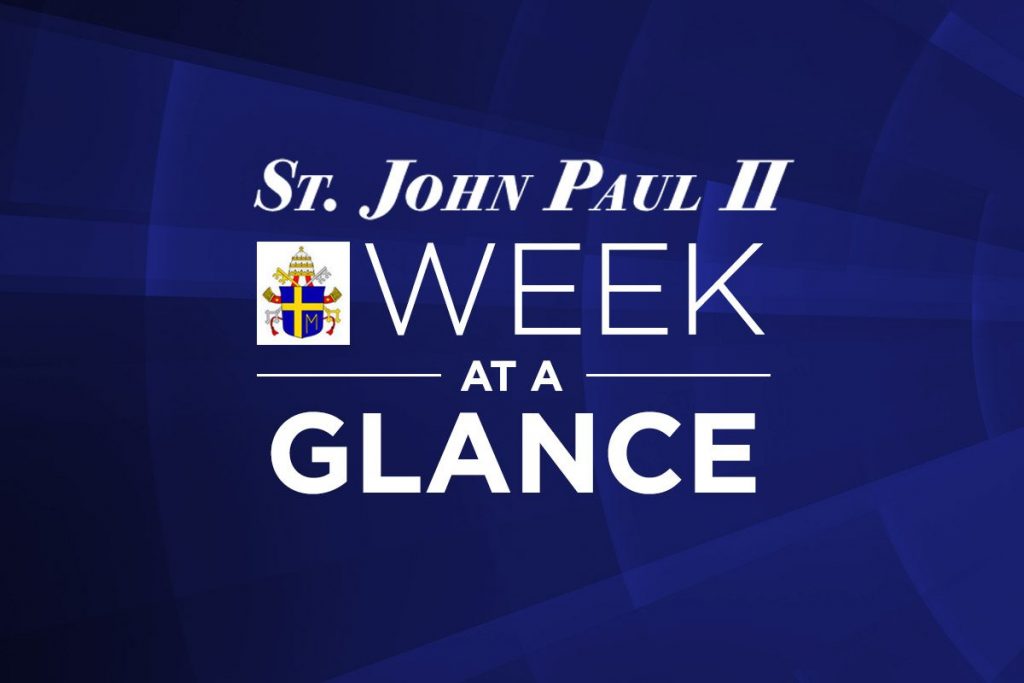 St. John Paul II Catholic SchoolWeekly Update #35 Monday May 20th - Friday May 24th, 2019Celebrations: Coronation of Mary and Easter Mass: On Thursday May 16th we gathered as a school community to say the Rosary together and celebrate our final mass of the school year. The choir sang beautifully and the children reading at the mass did so with poise and confidence. We are proud of all students for showing reverence and being very respectful and prayerful during mass!Council Corner: 1) Save the date!  Our next movie night is scheduled for Thursday, June 6th.   This will be an outdoor family event.  More details to follow in the coming weeks.2) Volunteers needed!  We are well underway with the planning of our June activities.  If you would like to volunteer or have a high school student looking to fulfill volunteer hours, please email us at sjpiioakville@gmail.com.  Reminders: Please see below for some important reminders and information. Summer Shoes and Dress: Shoes: We have noticed many children wearing summer sandals, such as flip-flops, with open heels and open toes. For their safety throughout the day, please ensure students are wearing running shoes or other shoes with closed toes and heels. Dress: With the warmer weather upon us, we are all thrilled to pack away the heavy sweaters and jackets and replace them with shorts and t-shirts! Please be mindful of the clothes your children wear to school with modesty in mind. In consultation with our Catholic School Council, we ask that you remind your child to wear shorts that match the length of fingertips when arms are extended downward, and ensure that tops are covering midriffs, backs and shoulders. Thank you so much for your consideration and your support!Moving??: As we are well into the process of planning and organizing for next year, we ask that you please inform us if your family will be moving over the summer and will not be attending St. John Paul II in September. We greatly appreciate you sharing this information with us at your earliest convenience as it greatly impacts our plans for next year. Thank you!Ontario Catholic School Graduate Expectation for the month of May: A Responsible CitizenI HAVE RESPONSIBILITIES! I am a peace-maker. I am fair.I am forgiving. I follow rules and do my share. I help the poor and care for people in need. I stand up for what is right. I know that all life is precious. I respect and protect the world and all that is in it. Because I accept my responsibilities, I can make a difference, and will live my life like Jesus.We will be focusing on how students can demonstrate this expectation each and every day at school. Please take some time to talk to your child/children about how they can also demonstrate this expectation at home and in the community.Upcoming Dates/Events:May 27th – Loyola Girls’ Soccer TournamentMay 28th – Swim to Survive for Grade 4May 29th – 31st – Grade 8 Ottawa TripMay 29th – Grade 4-7 trip to St. TeresaMay 31st – Grade 7 trip to Hamilton Arts CentreJune 3rd – Recognition Assembly at 10:30 a.m.June 4th – Grade 6 trip to Canadian Warplane Heritage MuseumJune 6th – Movie Night (outdoors)June 7th – P.A. Day -no school for studentsJune 11th – Beauty and the Beast PerformanceJune 12th – Kindergarten LiturgyJune 13th – Grade 8 Graduation Mass at St. Matthew ChurchJune 13th – Beauty and the Beast PerformanceJune 18th – Beauty and the Beast PerformanceJune 21st – Grade 8 lunch at Mandarin and BowlingJune 24th – Grade 8 Graduation CeremonyJune 25th – Report Cards come homeJune 25th – Catholic School Council MeetingJune 26th – Staff Appreciation Breakfast courtesy of Catholic School CouncilJune 28th – Last day of School – Early dismissal at 1:45 p.m.Mon. May 20th             Victoria Day – school is closed! Enjoy this day with your family!Tues. May 21st            Swim to Survive for Grade 4 classesChristian Meditation at 12:50Boys’ Soccer Tournament at LoyolaWed. May 22nd              Grade 1 Liturgy Lunch Box – Boston PizzaGrade 3 EQAO beginsThurs. May 23rd               Lunch Box – Swiss ChaletGirls’ rescheduled soccer tournament – HCAA Oakville QualifierGrade 3 EQAO continuesFri. May 24th Pita Pit lunchChristian Meditation at 12:50Boys’ rescheduled soccer tournament – HCAA Oakville QualifierGrade 3 EQAO continuesGrade 6 EQAO begins